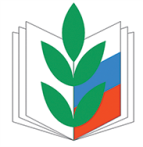 ПРОФСОЮЗ РАБОТНИКОВ НАРОДНОГО ОБРАЗОВАНИЯ И НАУКИ РОССИЙСКОЙ ФЕДЕРАЦИИЗАБАЙКАЛЬСКАЯ КРАЕВАЯ ОРГАНИЗАЦИЯПРЕСС-РЕЛИЗ672000, г. Чита, ул. Ленина, 90, а/я 54Тел./факс: (3022) 26-44-75                  e-mail: obkom.chita@mail.ruНеобычное мероприятие состоялось 27 января в Забайкальской краевой организации общероссийского Профсоюза образования – прием студенческого профсоюзного актива города Читы. За чашкой чая, в неформальной обстановке у ребят была возможность доверительно поговорить о том, что их волнует. «Студенческие годы самые значимые и запоминающиеся и прожить их надо ярко, с пользой для себя и других. Ну, а если вы сегодня здесь - значит, вы уже чем-то хорошим отличились», - такими словами приветствовала студенческий профсоюзный актив Забайкальского госуниверситета, Читинского института Байкальского госуниверситета и Читинского педагогического колледжа Нэлла Анатольевна Поликарпова, заместитель председателя краевой организации. Более 1 миллиона 200 тысяч студентов состоят сегодня в Общероссийском Профсоюзе образования, из них около 5 тысяч – забайкальские студенты.Наталья Сидоренко, председатель первичной профсоюзной организации студентов ЗабГУ, уверена, что  Профсоюз - это школа личностного роста, возможность совершенствовать лидерские качества, это опыт защиты прав и интересов молодежи. Много интересных проектов реализует профком, чего стоят одни лаборатории Возможностей, где каждый может найти дело по душе. Члены профсоюза принимают активное участие в Сибирских и Всероссийских      проектах и конкурсах: «Студенческий лидер», «Лучшее общежитие», «Студенческий марафон». Сама Наташа является членом студенческого координационного Совета Общероссийского Профсоюза, поэтому она изложила свою точку зрения на место и роль забайкальских студенческих профсоюзных организации в общероссийском Профсоюзе студентов. Профсоюзные активисты Читинского педколледжа рассказали, что их организация создана недавно, но они уверены, что это уже инициативная, творческая и  активная команда. На счету проведенные социальные акции, работа в волонтёрском отряде «Данко», участие митингах, встречи с представителями городских и краевых властей, организация спортивных мероприятий. Ребята считают, что сегодня быть в Профсоюзе  необходимость, диктуемая временем: чем больше членов Профсоюза, тем больше возможности  в улучшении условий жизни молодёжи, в росте стипендий и социальных выплат, в предоставлении и сохранении социальных льгот и  гарантий. Молодые люди рассказали, как им живётся, как проходит адаптация в студенческой среде.Галина Николаевна Корженко, секретарь - завотделом организационной работы крайкома, отметила важную роль профсоюзных студенческих организаций в формировании гражданской активности и социальной ответственности у студентов т.к. от качества подготовки специалиста зависят темпы технологического, экономического, политического  развития страны, состояние культуры и духовности в обществе.В заключение встречи участники приняли Обращение к забайкальским студентам с призывом вступать в Общероссийский Профсоюз образования! Пресс-центр Крайкома Профсоюза Подробности на сайте http://zabprofobr.ru/; (3022) 26-44-75